Registration Form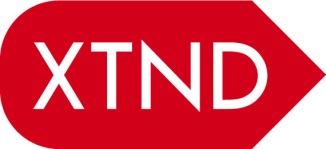 All children who attend must be registered with the club(s). 1 form per child please. Please note ASC and HC phone numbers are: 07434422797 and in-school hours 01934 427130.Childs Full Name Child’s preferred name							 ClassClub(s) you would like child to attend (please tick box)         			Holiday Club          Afterschool club   Date of birth      Email Address Home AddressParent/Carer name(s)Who does the child live with?All Person(s) permitted to collect child in an emergency:Password in case you(the Parent/Carer) are unable to collect your child:Who has parental responsibility for child(all names)?Who has legal contact  with child?Please continue on other sideChilds Doctors name Surgery name and address Surgery tel number Does your child have one-to-one support in school? YES / NODoes your child have any known disabilities? YES / NOAdditional information - i.e. special diets, allergies, health problems or anything else staff at the club should know about your child I/We give permission for photographs of my child to be taken and used for the following purposes: Online media/press, printed media i.e, newspapers, leaflets. XTND, Bournville and Windwhistle websites and social media networks to communicate, promote and celebrate our work.(please sign)Permission for your child to take part in all food tasting and cooking activities (please sign)I /We consent to my child receiving medical treatment in an emergency(please sign)I/We understand that the out of school clubs cannot accept responsibility for children’s possessions /  valuables whilst they are attending the club. (please sign)Parent/Carers full name Signature Date THE ABOVE CONSENTS WILL APPLY THROUGHOUT AND BE FOR AN INDEFINATE PERIOD UNLESS OTHERWISE NOTIFIED DIRECTLY TO US BY YOURSELF.